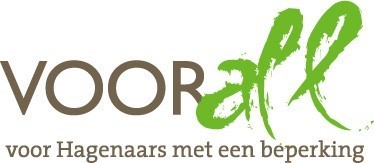 2021 Verslag raadplegingen technologie (voor-) thuis van mensen met een visuele beperking (slechtziend of blind).Dit verslag is een weergave van de ervaringen van 6 personen met een visuele beperking over de (technische-) hupmiddelen die zij gebruiken om zelfstandig te leven. De geraadpleegde personen hebben vanwege de toegankelijkheid gekozen voor een persoonlijk interview, sommige mensen zijn telefonisch geïnterviewd, anderen bij hen thuis of op kantoor bij Voorall.InhoudDeelnemersKennismakenBijzonder handige (technische-) hulpmiddelen Samenvatting gebruikstoepassingen Google Home en SmartphoneWat mist u? Wat is er nog niet voor u?We nemen het huis door per ruimteToekomstige (technische-) hulpmiddelen?Persoonlijke tipsBelangrijke producten/websites op alfabetDeelnemersIn totaal hebben 6 personen (1 vrouw en 5 mannen) deelgenomen aan de raadplegingen. In leeftijd variërend van 40 jaar tot 70 jaar. Het merendeel van de geïnterviewden is (zeer-) slechtziend en 2 personen zijn blind. Met 4 personen is een uitgebreid interview gehouden en 2 personen hebben hun ervaringen in het behoefteoverzicht geplaatst. De interviews zijn afgenomen door Tineke van Werven.KennismakenNaam: E.E. woont samen met zijn vrouw in een nieuwbouwwoning aan de begane grond in Den Haag.E. kan nog 1% zien in een heel klein gezichtsveld (0,05 graden). Ter vergelijking mensen die over een normaal gezichtsveld beschikken kunnen ongeveer 140 graden horizontaal en 80 graden verticaal zien.E. heeft een geleidehond. Met de hond loopt hij heel gemakkelijk, met de stok duurt dezelfde afstand wel 10 keer langer.E. is niet altijd zo slechtziend geweest. E.: ‘Je hersenen blijven steeds plaatsjes invullen op basis van wat je eerder hebt kunnen zien. Mijn hersenen maken overuren en daardoor wil ik de signalen die ik binnenkrijg beperken, want anders raak ik oververmoeid. Dus daarom doseer ik de signalen die ik via apparatuur binnenkrijg en hou ik het op een bepaalde basis’.Bij de inrichting van het huis hebben E. en zijn vrouw rekening gehouden met zijn beperking door in alle ruimtes rechte doorlopen te maken en lichtgewicht meubelen te plaatsen. Daarmee verkleind E. de risico's om ergens tegenaan te stoten en als dat toch gebeurt dan schuiven de meubelen mee.Deuren die eerst dicht waren hebben zij van een raam voorzien omdat E. zich eerst op donker en nu op licht oriënteert.‘E. is huisman, zijn vrouw werkt. Schoonmaken doet E. op gevoel. Hij verdeelt alles in vlakken zodat hij weet wat hij gehad heeft.Naam: H.H. is gehuwd en heeft twee dochters. H. maakt heeft een blinde-geleide hond en blinde-geleide stok. Zijn vrouw is ziende zij stelt Google Home in en verbindt het met alle apparaten.Naam: K.K. woont alleen, haar zoon woont tijdelijk bij haar in, en is totaal blind geworden ten gevolge van Diabetes Type 1. Daardoor heeft zij ook een onderbeen amputatie moeten ondergaan. K. is actief in besturen en als motivator/inspirator/gespreksleider. Zij spreekt in het openbaar voor groepen over de ervaringen van blinde mensen en laat mensen zelf ook kennismaken met de ervaring van blind zijn en hoe je dan kennis maakt met anderen. ‘Ik wil andere mensen anders laten zien dan hun ogen kijken'. Ook werkt K. als ervaringsdeskundige en ambassadeur voor Koninklijke Visio.Naam: R.R. woont met zijn zoon en is net als E. huisman. Bijzonder handige (technische-) hulpmiddelenIedere deelnemer noemt één (technisch) hulpmiddel dat hij/zij bijzonder handig vindt en dat hem/haar in staat stelt zelfstandig te wonen.E.: neemt de blinde-geleide hond als belangrijkste hulpmiddel. Verder is de IPhone heel belangrijk, daar doet E. het meeste mee:Bij het inspreken van email en whatsapp zegt hij er bij een groter ingesproken bericht altijd onder: ‘Excuses voor de eventuele taalfouten’.De zaklamp gebruiken bijvoorbeeld als hij uit eten gaat. Zodat hij niet een heel groot stuk vlees in één keer op wil eten omdat hij het hele stuk vlees niet kan zien. ‘Dan zie ik namelijk de structuur van het vlees en de rand van het bord.Verder gebruikt E. Google Home, het is belangrijk de commando's goed te geven en duidelijk te articuleren. Daarvoor kun je cursussen volgen bij Visio. E. geeft een tip: bij het aanvragen van hulpmiddelen is het heel belangrijk dat je goed nadenkt wat je echt nodig hebt en prettig vindt. Bijvoorbeeld een loep gebruiken voor het lezen van post of een vergrootscherm. Als je nl. voor één van deze hulmiddelen kiest, kom je niet meer in aanmerking voor een voorleesfunctie vergoed vanuit de Zorg Verzekeringswet.H.: gebruikt ook Google Home ideaal door de vele toepassingen en gesproken commando's. H. gebruikt het nog niet voor:Magnetron en temperatuur instellen. Een toegankelijke magnetron is een magnetron die ook met spraakfunctie te bedienen is via een app op de telefoon of tablet.App Office is geschikt voor documenten opslaan en pdf's maken.App Bixby Vision scant kleur en bijvoorbeeld barcodes. https://www.samsung.com/nl/apps/bixby/vision/App Google lens gebruik ik voor vergroten, scannen, brieven lezen, kleur scannen e.d. https://play.google.com/store/apps/details?id=com.google.ar.lens&hl=nl&gl=US‘Eigenlijk gebruik ik te veel want dan is het weer onhandig om te onthouden welke app wat het beste doet. Dus ik gebruik ze door elkaar. Soms is het met updates lastig, dat kan verwarrend werken doordat het niet stabiel is. IPhone is hoogstwaarschijnlijk stabieler’.Zijn Samsung watch vindt hij heel fijn in combinatie met bluetooth oortjes, daar kan ik alles mee: whatsapp berichten, telefoon opnemen, krant lezen, gezondheidsinformatie zoals stappen, hartslag e.d. Eerlijk gezegd is de smartwatch van Apple wel beter.Alles met een spraakfunctie. Dat kunnen zowel Samsung als en IPhone smartphones. De prijs-kwaliteitsverhouding is een punt, dus H. begrijpt niet zo goed waarom veel mensen kiezen voor een IPhone. Hij heeft ook de Nokia geprobeerd, ook fijn en doet ook bijna alles, een stuk goedkoper alleen trager. De opslagcapaciteit is vooral erg belangrijk en moet minimaal 128 GB zijn.Samsung tablet is in mijn optiek wat gebruiksvriendelijker bij het verzenden van mail dan een IPad. Google help functie vindt hij persoonlijk ook handiger dan Siri, is nl. al langer bezig met verzamelen van informatie.Blind square is een hele goede, betaalde navigatie app van Apple, beter dan Android. https://www.blindsquare.com/user-guide/#pll_switcherK. oriënteerde zich toen zij nog slechtziend was op lampen. K.’vertelt: ‘Ik heb een lichtonderzoek/lamponderzoek gehad bij Koninklijke Visio om de verlichting op mijn behoefte af te stemmen. In eerste instantie wees de gemeente vergoeding af. Na een bezwaarprocedure samen met Visio, heb ik een paar jaar plezier van deze verlichting gehad. Nu ben ik helemaal blind.K. gebruikt de IPhone voor allerlei doeleinden:Daisy lezer op de IPhone en een losse Daisy lezer, waar cd's in kunnenEen app om de bloedsuiker waarden voor te lezen. K. heeft daarvoor een sensor in haar arm. Nu hoef zij dus maar 1 keer per 14 dagen de sensor in haar arm te schieten in plaats van zichzelf dagelijks te prikken. Kleuren app, ‘Je haalt de IPhone langs de stof en hoort welke kleur het is. K. probeert te onthouden welke kleur de stof heeft door het kledingstuk te voelen. Anderen vertellen soms ook welke kleur het kledingstuk heeft.  https://www.visio.org/nl-nl/revalidatie-en-advies/hulpmiddelen/computer/daisy-spelerhttps://www.visio.org/nl-nl/home/actueel/nieuws/2015/september/nieuwe-daisyspeler-liniohttps://diabetesmagazijn.nl/met-een-sensor-glucose-meten/https://www.dvn.nl/behandelingen/sensorenVerder gebruikt K. een apparaat waar zij documenten/brieven onder legt. Het apparaat leest de inhoud voor. R. gebruikt een Daisy speler om boeken voor te lezen, merknaam Milestone. R. heeft nog lang groot letterboeken gelezen met een loupe. Dat was niet meer te doen toen hij nog maar 2 woorden tegelijk kon zien. Nu zoekt hij met de loupe nog kleine dingetjes op.Daisy is ook een formaat SD-kaart met boeken op CD, vanuit passend lezen. Deze CD's hebben een heel grote opslagcapaciteit. De CD zet ik op mijn computer en kopieer de bestanden naar de SD kaart van de Daisy. Op de Daisy neemt R. ook vergaderingen op (Voicerecorder) Daisy heeft een groot gebruikersgemak omdat het non-visueel te bedienen is met 4 knoppen.Dedicon spreekt de boeken in. R. heeft zelf ook een boek geschreven": ’Breekbaar in alle talen’, dit zijn korte verhalen en gedichten. Een aantal gedichten hebben met zijn slechtziendheid te maken. Elektronische loupe om bijv. Verpakkingen te kunnen lezen. Die elektronische loupe kan hij zelf instellen en er zit ook licht in. Gebruikt deze thuis bij het lezen van producten en recepten op de achterkant van een pakje. Bij boodschappen doen gebruikt hij de app: Brighter and Bigger. https://asada.website/brighterandbigger/e/index.htmlSoms maakt hij een foto met zijn I-Phone en vergroot deze dan om te kunnen lezen. Doordat het ook uitgesproken wordt (voice-over) is dat heel handig.Whatsapp berichten worden voorgelezen en ik kan ook een geluidsopname maken die getypt weergegeven wordt.Samenvatting gebruikstoepassingen Google Home en SmartphoneDrie van de zes geraadpleegde mensen gebruikt Google Home voor een breed scala aan toepassingen:Verwarming aan en uit zetten en thermostaat regelenSlimme verlichting; licht aan en uit zetten en eventueel de kleur en intensiteit van het licht regelenPodcast meeluisteren Muziek afspelenWasmachine bedienen en ook het soort wasprogrammaTV bedienenWekker zettenAlle zes personen gebruiken een smartphone, Apple of Samsung, eveneens voor een breed scala aan toepassingen:Email en whatsapp inspreken en afluisterenSocial Media als: YouTube, Facebook, WhatsApp, MessengerBellenDicterenStembedieningCamera foto vergrotenNavigerenReisplannenWekkerfunctieMuziek en nieuws luisterenVertellen wat er op schilderijen staat en wie er zingtKleuren app voor aflezen van kleding App Seeing alApp Daisy lezerDocumenten en boeken lezen via een speciale voorlees appBedienen van de verwarmings-thermostaat, de zonwering en de verlichting via het hulprogrammazaklamp Een app om de bloedsuiker waarden voor te lezenWat mist u? Wat is er nog niet voor u? Hebt u een behoefte, waarvoor er nu nog geen oplossing is?E. Zou graag willen dat een fabrikant nadenkt over een toegankelijke kookplaat. Nu wordt er veel gewerkt met een touch mechanisme. Een knop is veel handiger die is voelbaar en hoorbaar. Heeft het expertisecentrum van Siemens bezocht. Vanuit veiligheidsoverwegingen wordt er bij allerlei technologie niet gekozen voor een spraakbedieningsfunctie vanwege de kwetsbaarheid omdat er altijd een wifi-verbinding nodig is.H. n.v.t.K. ‘Een Orcam die ik aan mijn bril vast kan klikken. Dan kan ik deelnemen aan conferenties en gesproken informatie voorgelezen krijgen. Ook handig voor gezichtsherkenning, zodat ik beter weet wie er voor mij staat. Ik kan dan foto's van gezichten van mensen die ik ken invoeren en dan geeft de Orcam de naam van deze persoon. Met dit hulpmiddel kan ik een opdracht geven: Met mijn vinger wijs ik naar een papiertje en wat erop staat wordt uitgesproken’.R. noemt ook de Orcam vanwege de toepassingen: voorleesfunctie voor alles waar je jouw oog op richt, zoals een bord op het station en voor gezichtsherkenning. Twee jaar geleden maakte dit apparaat nog veel fouten, het staat nog in de kinderschoenen en de kosten zijn nog hoog € 5.000,- Gesproken tekst heeft wel als bij effect dat je taal achteruitgaat.Omdat R. details niet meer kan zien kan hij de ondertiteling op TV niet meer lezen en gezichten niet meer herkennen. Dit probleem doet zich ook voor bij het bekijken van een dvd op de computer. R. Wil bij VISIO het hulpmiddel voor gesproken ondertiteling uit proberen.Vocatex, is een beeldscherm loupe, waarmee je een brief of krant kunt vergroten en via je TV scherm voor kunt laten lezen. Vroeger vergoed door ZVW, nu helaas niet meer. ‘Er is een toepassing op de I-phone maar daarmee raak je het overzicht heel snel kwijt en met Vocatex hou je het overzicht’.https://www.orcam.com/nl/https://irishuys.nl/product/vocatex-full-hd-beeldschermloep/We nemen het huis door per ruimte:Stel je voor je bent in de gang:Maakt u daar gebruik van een (technisch-) hulpmiddel dat nog niet genoemd is?E. gebruikt een deurbel met intercom. E. vraagt dan wie er voor de deur staat.  Deze deurbel werkt op een bluetooth netwerkje. Op het moment dat iemand belt wordt er een foto opgeslagen van mensen die langs geweest zijn. R. heeft daar niets aan, want hij kan deze foto's niet zien en doet daarom de deur na 22.00 uur niet meer open.H. eventueel bedient hij de lamp met Google HomeK. daar staat de rolstoel klaar.R. dimbare lampen te bedienen met draaiknop, omdat R. snel last heeft van het licht. Stel je voor je bent in de woonkamer:Maakt u daar gebruik van een (technisch-) hulpmiddel dat nog niet genoemd is?E. gebruikt vaste lichtbronnen op diverse plaatsen om zich te oriënteren. In de woonkamer heeft hij een verticale lichtbron geplaatst zodat hij zich vanuit de tuin op de woonkamer kan oriënteren en het huis binnen kan lopen. Op de salontafel staan 2 lampjes zodat hij weet waar hij de koffie neer kan zetten.Alle lampen beneden zijn via Philips Hue aangeschaft. https://www.philips-hue.com/nl-nlDe Ravelli kachel werkt op warmte blokjes. De kachel heeft een eigen afstandsbediening en verwarmd heel goed. Daardoor besparen E. en zijn vrouw op gas. De TV heeft tekstondersteuning met en speciale afstandsbediening voor mensen met een visuele beperking: go-box. Alles wat ondertiteling heeft leest de go-box voor. https://www.go-box.nl/H. Google Home onder andere voor een beter geluid bij muziek en radio luisteren.Laptop met spraak software (NVDA) is een gratis programma van Microsoft.https://nvda.softonic.nl/K. kent haar huis heel goed en oriënteert zich aan de hand van de stappen die zij in haar huis zet, daarmee traint zij haar spier geheugen. K. is gevallen en heeft haar knie geblesseerd. Daardoor kan zij de prothese niet meer goed gebruiken en is haar spiergeheugen wat verstoort geraakt, zij gaat nu meer tastend haar weg door het huis. Ze gebruikt ook een taststok. Buiten houdt K. het liefst iemand bij de schouder vast, dan loopt zij wat stabieler. Het helpt bij haar oriëntatie om te voelen welke kant haar begeleider opgaat. Ook kan zij dan gemakkelijker haar evenwicht zoeken en bewaren. K. vindt dat zij meer gebruik moet leren maken van de taststok. Verder gebruikt zij vooral:De IPhoneHet apparaat dat documenten en brieven voorleest.R. Vocatex op de computer. Dimbare verlichting. Voor de ramen een speciaal licht werend gordijn. Aan de buitenkant van zilver en aan de binnenkant met gaatjes, zodat je er doorheen kunt kijken. Speciaal bedrijf dat dit plaatst. R. heeft dit via Visio geregeld. Zij komen ook thuis om te kijken hoe het bijv. met je licht is en helpen daar dan bij.Stel je voor je bent in de keuken:Maakt u daar gebruik van een (technisch-) hulpmiddel dat nog niet genoemd is?E. met een google home commando zet E. de lamp aan. Dit is een ronde lamp die je verschillende kleuren kunt geven. Daardoor botst hij niet tegen de muur links in de keuken aan. In de keuken staat alles op een vaste plek, dan kan E. alles terugvinden. Hij kan overal makkelijk bij, alles is rechttoe, rechtaan’.E. durft niet op de inductie kookplaat te koken. Toegankelijke kookplaten zijn er nog niet. ‘Ik zou een mal van rubber, op maat, kunnen maken met uitsparingen voor de pannen’.Koffie/thee zetten gaat goed met maatscheppen en een trechter zodat E. kan  voelen waar hij het water in het koffiezetapparaat kan gieten. Verder gebruikt hij een waterkoker.H. n.v.t. K. zou graag een inductie kookplaat willen, zij kookt nu op gas. Vanwege risico op brand erg gevaarlijk. Zij kent een blinde man die ervaring heeft met inductie en hij vindt het handig.De koelkast geeft een piepsignaal als zij de deur open laat staan.Het koffiezet apparaat een Dolce Gusto kent dezelfde kuipjes voor melk en Koffie. Om het onderscheid te kunnen maken, bergt K. de melk kuipjes op in een boterhamzak.R. gebruikt verschillende stickertjes op de belangrijkste standen van de oven, zodat hij de temperatuur goed in kan stellen. Daaruit leidt hij af welke temperatuurstanden ernaast zitten.Gebruikt stickertjes ook op kruidenpotjes, zout is twee stickertjes enz. Eigen systeem. Voor blinde mensen heb je een scan die kan vertellen welke kleur iets heeft of welk kruid het is. Heel handig, maar ik gebruik dat niet.Elektrische loupe gebruik hij voor bereidingswijzen achter op het pak.Gebruikt taakverlichting, hij heeft nl. heel veel last van het licht en juist ook veel licht nodig om te kunnen zien. Met name licht op het aanrecht onder nde keukenkastjes. Verder dimbaar licht om de tafel te kunnen dekken en de maaltijd te nuttigen.Stel je voor je bent in de badkamer: Maakt u daar gebruik van een (technisch-) hulpmiddel dat nog niet genoemd is?E. is hier heel duidelijk over, er moet niet te veel in de badkamer staan ook niet allerlei verzorgingsproducten. Ruimte hebben is belangrijk, ook om goed schoon te kunnen maken.Een goede antislip badmat is onmisbaar. De beste vind je volgens E. bij IKEA, deze gaan nooit van hun plek.H. n.v.t.K. gebruikt een opklapbare douche stoel.De wasmachine heeft K. leren bedienen met een ergotherapeut van Koninklijke Visio.R. gebruikt een vergroot spiegel zodat hij kan zien hoe het met zijn ogen (ontstekingsgevoelig) is.Op de wasmachine heeft hij buttons gezet waarmee hij de meest gebruikte programma's kan voelen.  Het zijn doorzichtige rubber/silicone achtige dingen.Stel je voor je bent in het toilet:Maakt u daar gebruik van een (technisch-) hulpmiddel dat nog niet genoemd is?E., H. en R. n.v.t.K. heeft een verhoogd toilet.Stel je voor je bent in de slaapkamer:Maakt u daar gebruik van een (technisch-) hulpmiddel dat nog niet genoemd is?E. heeft de slaapkamer ook functioneel en overzichtelijk ingericht.H. Heeft een sprekende weegschaal en gebruikt Google voor wekkerfunctie.K. n.v.tR. gebruikt een wekker bediend met Siri vanaf zijn Apple smartphone. Daarmee kun je ook een timer zetten.Heeft een dubbele kledingkast zodat hij goed en overzichtelijk kan ordenen. In te grote stapels raakt hij zijn kleding kwijt.Toekomstige (technische-) hulpmiddelenVerwacht je in de toekomst nog andere (technische-) hulpmiddelen nodig te hebben?n.v.t.Persoonlijke tips Een hulpmiddel is altijd geschikt voor maar één ding. Mensen denken vaak: fijn kun je weer TV kijken, een hulpmiddel is absoluut geen vervanging voor kunnen zien.E. mijn advies is om na te gaan hoe je het zonder hulpmiddelen kunt doen. Hoe richt je je huis in zonder dat er van alles nodig is. Daarbij is het natuurlijk ook van belang om een gezellige woonomgeving te houden en zo gewoon mogelijk voort te kunnen blijven leven.H. schakel Visio in om uit te zoeken welke hulpmiddelen bij jou passen. Op Bol.Com zijn veel hulpmiddelen te vinden, als je weet wat je wilt hebben. https://www.bol.com/nl/Heel belangrijk dat overheden toegankelijk bouwen, bredere deuren plaatsen i.p.v. 80 cm, standaard 90 cm, rolstoeltoegankelijk. Levensbestendig. Dat bespaart de samenleving veel geld. Regelen in het bouwbesluit.Webbox is een heel toegankelijk internet hulpmiddel voor het voorlezen van boeken en kranten e.d. https://www.webbox.nl/R. SuperNova vergrotingsprogramma op de computer leest voor wat je typt. Organiseer hulp bij schoonmaken als je niet kunt zien wanneer het schoon is.Gebruik bij heel veel dingen je gevoel; dan leer je de afstand tussen de deurkruk en het sleutelgat heel goed kennen. Gebruik een agenda met een groot contrast en een zwarte stift die niet doordrukt.‘Buiten gebruik ik een stok in het donker en in gebouwen of in de supermarkt soms ook omdat het heel vreemd is als ik op mijn knieën moet om iets te kunnen lezen of als ik de lift knop niet kan vinden. Door die taststok bieden mensen eerder hulp aan en krijg je geen opmerkingen als: ‘Brilletje nodig?’‘Luisterlezen, stok gebruiken heb ik echt moeten leren, je moet een grens over en het vraagt ook om afscheid nemen van boeken. Dit Kunnen grote emotionele stappen zijn. Makkelijker maken voor jezelf vraagt één en ander. Een hulpmiddel is een godsgeschenk en vraagt ook om afscheid nemen’. Visio heeft iedere maand een kennisportaal met een overzicht met allerlei nieuwe technologie. https://www.visio.org/home/actueel/visio-kennisportaal/Belangrijke producten/websites op alfabetBixbyhttps://www.samsung.com/nl/apps/bixby/vision/Blindsquarehttps://www.blindsquare.com/user-guide/#pll_switcherBol.comhttps://www.bol.com/nl/Brighter and Biggerhttps://asada.website/brighterandbigger/e/index.htmlDiabetes glucose meterhttps://diabetesmagazijn.nl/met-een-sensor-glucose-meten/Diabetes sensorenhttps://www.dvn.nl/behandelingen/sensorenVisio Daisy spelerhttps://www.visio.org/nl-nl/revalidatie-en-advies/hulpmiddelen/computer/daisy-spelerhttps://www.visio.org/nl-nl/home/actueel/nieuws/2015/september/nieuwe-daisyspeler-linioVisio Kennisportaalhttps://www.visio.org/home/actueel/visio-kennisportaal/Go-boxhttps://www.go-box.nl/Google Lenshttps://play.google.com/store/apps/details?id=com.google.ar.lens&hl=nl&gl=USOrcamhttps://www.orcam.com/nl/Philips lampenhttps://www.philips-hue.com/nl-nlSpraak softwarehttps://nvda.softonic.nl/Vocatexhttps://irishuys.nl/product/vocatex-full-hd-beeldschermloep/Webboxhttps://www.webbox.nl/